                                                                                                                                                           6946 County Road 10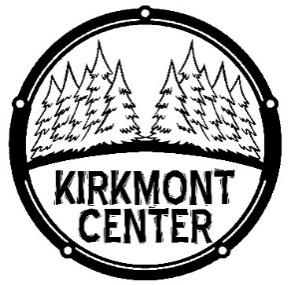 Zanesfield, OH  43360                   937-593-2141(Toll free) 1-866-496-3214 info@kirkmontcenter.org www.kirkmontcenter.org Greetings from Kirkmont Center! Thank you for registering for Summer Camp 2023! We are excited for your arrival at Kirkmont Center and hope that Kirkmont will be a place where you can have new experiences and grow closer to God.  Camp Check-In and Check-Out Times:Beginners Camp: Check-in will take place from 3:00 – 4:30 pm on Sunday, June 11, 2023. Pick up will begin at 6:00 pm on Wednesday, June 1, 2023.  PYC & PYC Junior Camp: Check-in will take place from 3:00 – 4:30 pm on Sunday, June 18, 2023.  Pick up will begin at 10 am on Saturday, June 24, 2023. Camp Rejoice: Check-in will take place from 3:00 – 4:30 pm on Sunday, July 19, 2023.  Pick up will begin at 9:00 am on Saturday, July 15, 2023.You and Me Camp: Camp Check-in will be held from 10:00-11:00 AM on Saturday, July 15, 2023, in Goodrich Lodge. There will be brief activities after breakfast on Sunday and you will be able to depart after. Please depart by 11:00 am on Sunday, July 16, 2023.  All weeks of Camp Kirkmont: Check-In will be 3:00 pm – 4:30 pm on the Sunday of the week you selected. Pick up will begin Friday at 6:00 pm.  Quilt Camp 1 & 2: Check-in begins at 3:00 pm at Croft House on the Sunday of the week you selected. Quilters will depart by Friday at 3:00 pm. You will receive more specific Quilt Camp information from the Quilt Camp Director before your arrival.   Drop Off and Pick Up Instructions:Please DO NOT arrive early: our staff will not be ready for you, and your wait time will only increase. We are asking families to limit the number of people you bring to camp.  Parents will remain in the vehicle at all times.Drop OffAt a designated check point, staff will check the camper’s temperature to make sure it is under 100 and distribute/collect paperwork. If the camper has medication, staff will direct you to a designated area to park and a nurse will approach the vehicle to retrieve medication and go over dosage and instructions.Campers will remain in the vehicle until temperature check is normal, all forms and payments have been received, and medication has been collected. Only then will they receive their cabent number and luggage be removed from the vehicle.Pick UpPlease follow the drive to Goodrich Lodge, you will be greeted by a staff member who will check your ID. If you are not the one picking up your child, please make sure the person picking up your child is on the authorized pick up person's list (If you have any doubt, please call the office at 937-593-2141 and update this form). Your camper will be called and their meds and luggage will be delivered to the car.Campers will not be released to someone without an ID and who is not on the authorized pick up person list.Below is a check list of forms that are needed before or at the start of camp. If you have not filled these forms out online, please have all items ready at registration to expedite the registration process.  Your camper must have the following completed: _____ Pre-camp Health Screening Form   Please begin monitoring your child for symptoms of infectious diseases 14 days before their arrival to camp._____ Medical Form   All campers who did not register online need to fill out the medical form. *Please mail/email medical forms to Kirkmont Center at least 2 weeks before arrival at camp._____ Medications All over the counter and prescription medications must be given to the Camp Health Supervisor at registration. Please leave medication in original containers.    _____ High Ropes Form This form must be signed in order for campers to participate in the climbing wall, giant swing or zip line. Signing this form does not guarantee that all campers will participate in all activities. *Please mail/email medical forms to Kirkmont Center at least 2 weeks before arrival at camp._____ Church Discount/Scholarship FormParents are responsible for making arrangements with their churches regarding church scholarships for summer camp. Please have a Pastor, Christian Educator, Clerk or Treasurer from the church fill out the form and email it to Kirkmont Center. All forms must be received 4 weeks before the first day of camp.  Parents are responsible for any remaining balance due. _____ Off-Site Permission FormThis form must be signed for Camp Rejoice campers 9th - 12th grade to be able to participate in the Canoeing and Indian Lake activities. *Please mail/email medical forms to Kirkmont Center at least 2 weeks before arrival at camp._____ *Optional* Camp Store(s) MoneyBring money for the camp store. Money MUST be given at check-in. Staff will not be allowed to accept money from campers directly. *Please visit kirkmontcenter.org or contact the Kirkmont Office at 937-593-2141 for all forms.Financial Information: Please login to the online registration page at http://kirkmontcenter.campbrainregistration.com to review your household balance and/or make payments. If you have any questions or concerns, please call the Kirkmont Office at 937-593-2141. Other Camp Information:  All campers make sure to bring plenty of clothes and shoes that can get wet! Appropriate camp clothing should be worn at all times. If the Kirkmont staff feels a campers clothing is inappropriate for the camp activity they will ask the camper to change.  This year we will be continuing our no cell phone policy.  Campers are asked to leave all cell phones at home.  Cell phones will not be allowed to be used as cameras or alarm clocks.  If a camper is seen with a cell phone, it will be confiscated until they depart.  Please call or email the Kirkmont Center if you have any questions.  937-593-2141 info@kirkmontcenter.org